附件1西北工业大学网络教育学院部分公共基础课统考报名流程根据学院2024年教学安排，学院在2024年3月29日-31日组织一次统考工作，请各教学点高度重视，安排专人做好报名工作并通知到每一位学生。 一、报名时间  2024年3月17日9:00-18日22:00两天。二、考试对象网络教育在籍的专升本、高起本统考课程未通过的学生。三、报名方式（一）原网络教育学习中心和知金公服体系的相关学生，通过学院教学教务平台进行预约报名。（二）原奥鹏公服体系相关学生通过奥鹏管理平台由奥鹏中心组织完成，在2024年3月19日16:00前将约考数据上报学院考务管理组。四、原网络教育学习中心和知金体系学生的报名方法（一）教学站点代替学生报名教学站点必须通知到每一个涉考学生。1.通过http://www.nwpunec.net/登录学院网站首页。2.选择教学教务平台——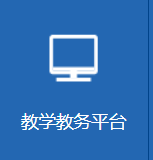 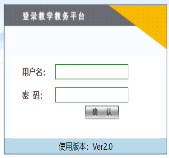 3.在“选课操作管理”栏下，选择“对一个专业批量选课”。4.进行考场上报并分配考场。   （二）学生本人报名1.通过http://www.nwpunec.net/登录学院网站首页。2.选择教学教务平台——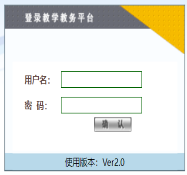 3.点击“选课平台”选择需要考试的课程。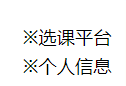 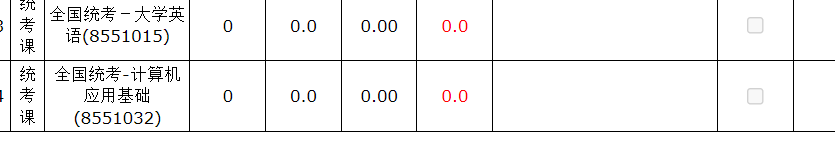 4.教学站点进行考场分配。五、考试课程（一）专升本学生1.《大学英语》2.《计算机应用基础》（二）高中起点本科学生1.《大学英语》2.《计算机应用基础》3.《大学语文》或《高等数学》                         西北工业大学网络教育学院2024年3月14日